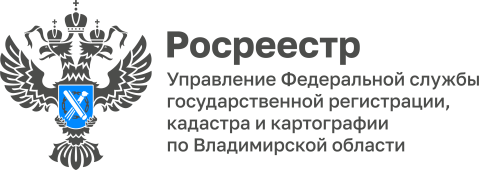 ПРЕСС-РЕЛИЗУправление Росреестра по Владимирской области информируето консультировании граждан в МФЦВ октябре и ноябре текущего года на площадках областного и районных офисов многофункциональных центров предоставления государственных и муниципальных услуг специалисты Управления провели консультирование заявителей по вопросам предоставления государственных услуг Росреестра.В ходе консультирования граждане также получили профессиональную помощь по вопросам, касающимся государственного кадастрового учета и государственной регистрации прав на объекты «бытовой» недвижимости, а также осуществления учетно-регистрационных действий в рамках проекта «Дачная амнистия 2.0».Кроме того, обратившимся гражданам были даны ответы на вопросы, связанные с распределением долей в праве общей долевой собственности, оформлением прав на гаражи, жилые дома и земельные участки, информация по процедуре межевания и решения земельных споров с соседями. Напоминаем, что консультации специалистов Управления по вопросам предоставления государственных услуг Росреестра проводятся в офисах МФЦ Владимирской области на постоянной основе по четным числам в среду каждого месяца.Материал подготовлен Управлением Росреестра по Владимирской областиКонтакты для СМИУправление Росреестра по Владимирской областиг. Владимир, ул. Офицерская, д. 33-аОтдел организации, мониторинга и контроля(4922) 45-08-29(4922) 45-08-26